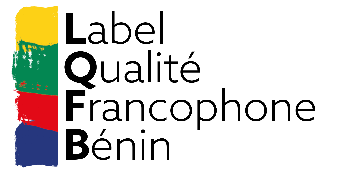 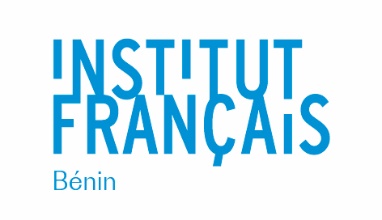 	            Projet favorableà la pratique du français / à la qualité de l’enseignement du et en françaisAnnée scolaire 2021 – 2022Dossier de présentation de votre projetDescription synthétique du projetStratégie mise en œuvre pour l’atteinte de l’objectif généralPrésentation détaillée du projet : les objectifs, les ressources, les activités et la stratégie ainsi que le mode d’évaluation, le(s) résultat(s) attendu(s) et les indicateurs de réussite.Objectifs spécifiques (ajouter autant de lignes que nécessaire)_______________________________________________________________________________________________________________________________________________________________________________________________________________________________________________________________________________________________________________________________________Ressources humaines (ajouter autant de lignes que nécessaire)_______________________________________________________________________________________________________________________________________________________________________________________________________________________________________________________________________________________________________________________________________Ressources matérielles (ajouter autant de lignes que nécessaire)_______________________________________________________________________________________________________________________________________________________________________________________________________________________________________________________________________________________________________________________________________Activité (s) (ajouter autant de lignes que nécessaire)_______________________________________________________________________________________________________________________________________________________________________________________________________________________________________________________________________________________________________________________________________Calendrier de mise en œuvre__________________________________________________________________________________________________________________________________________________________________________________________________________________________EcoleEcoleEcoleNom de l’établissement :Adresse : N° de téléphone :                                                           Adresse mail :			Département :				                    Commune :			                   	Nom et prénom du chef d’établissement :Nom de l’établissement :Adresse : N° de téléphone :                                                           Adresse mail :			Département :				                    Commune :			                   	Nom et prénom du chef d’établissement :Nom de l’établissement :Adresse : N° de téléphone :                                                           Adresse mail :			Département :				                    Commune :			                   	Nom et prénom du chef d’établissement :Membres de l’équipe éducative en conduite du projet (précisez la personne responsable du projet)Membres de l’équipe éducative en conduite du projet (précisez la personne responsable du projet)Membres de l’équipe éducative en conduite du projet (précisez la personne responsable du projet)Nom et prénomFonction dans l’établissementClasse tenue /niveaux enseignésProjetProjetProjetTitre du projet :Objectif général à atteindre :                                            Titre du projet :Objectif général à atteindre :                                            Titre du projet :Objectif général à atteindre :                                            Nombre d’élèves/ d’étudiants impliqués :Nombre d’élèves/ d’étudiants impliqués :Nombre d’élèves/ d’étudiants impliqués :Bilan /évaluationIndicateurs de réussiteProlongement